Fiche descriptive chargeur  Commande  N°: ________________           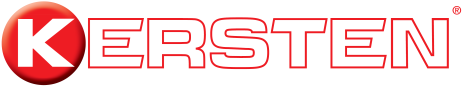 Tracteur    ________________________ Chargeur   _________________________    _____________________________________________________________________________________________________________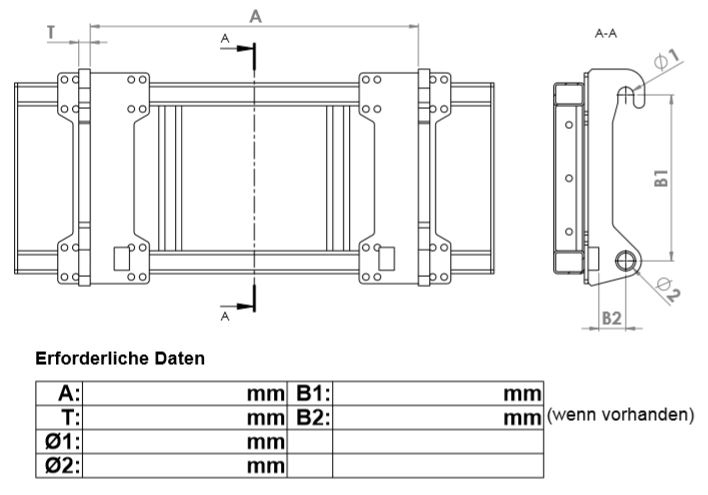   Pour tout autre type d'attelage, fournir un descriptif complet avec les caractéristiques techniques _______________________________________________________________________________________________________________Coupleurs HydrauliquesAjout d'autres types de coupleurs mâle et femelles avec fiches techniques Longueur flexibles          mm                   Débit hydraulique    l/min                  Pression      bar _________________________________________________________________________________________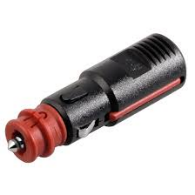 Raccord électrique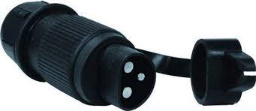 Attention:     Attention: Les commandes ne seront traitées qu'après retour du document complété!Date______________ Nom et signature _____________________A:mmT:                              mmØ1:mmB1:                              mmØ2:mmB2:Si disponible                    mmCoupleurs agricoles ISO7241-1-ACoupleurs agricoles ISO7241-1-ACoupleurs agricoles ISO7241-1-ACoupleurs agricoles ISO7241-1-ACoupleurs Joints plats anti-gouttes ISO 16028 Coupleurs Joints plats anti-gouttes ISO 16028 Coupleurs Joints plats anti-gouttes ISO 16028 Coupleurs Joints plats anti-gouttes ISO 16028 Autres coupleursAutres coupleursAutres coupleursAutres coupleurs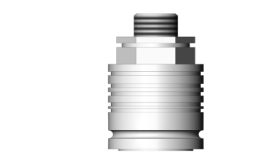 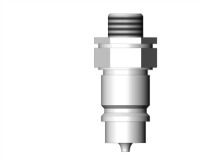               Femelle                      Mâle                Femelle                      Mâle                Femelle                      Mâle                Femelle                      Mâle  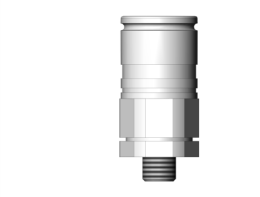 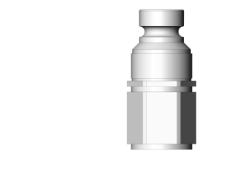            Femelle                           Mâle             Femelle                           Mâle             Femelle                           Mâle             Femelle                           Mâle  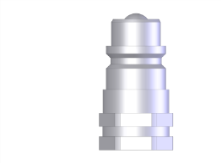 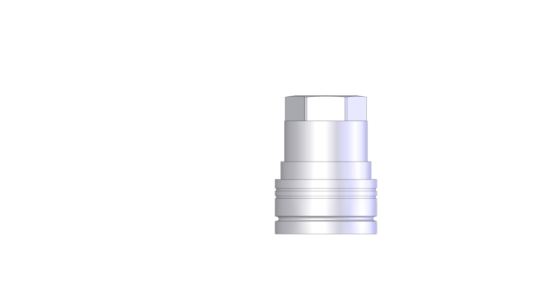            Femelle                      Mâle             Femelle                      Mâle             Femelle                      Mâle             Femelle                      Mâle  Série Push-PullSérie Push-PullSérie Push-PullSérie Push-PullFace Plate-Série AFace Plate-Série AFace Plate-Série AFace Plate-Série ADésignationDésignationDésignationDésignationØ FemelleØ FemelleØ MâleØ MâleØ FemelleØ FemelleØ MâleØ MâleØ FemelleØ FemelleØ MâleØ Mâle25,0mm BG111,8mm BG127,0mm BG116,2mm BG1              mm          mm31,0mm BG2 17,2mm BG232,0mm BG219,7mm BG238,0mm BG320,5mm BG338,0mm BG324,5mm BG3Fiche avec 2 broches 12 VoltFiche avec 3 broches 12 Volt